ЕKOMAПАЕкомапа је слична генограму и она је још један драгоцени алат  који нам помаже да разумемо породичне везе и породични континуитет. Док се генограм фокусира на породичне односе кроз време, екомапа посматра какве су везе породице према другим појединцима и према околини/локалној заједници. Када је породица погођена кризом екомапа се значајно мења. Цртањем екомапе, заједно са  породицом,  дете и породица могу увидети на који начин ове промене у окружењу утичу на дете и породицу. Могу препознати који су то важни људи, везе и односи који су угрожени кризом. Могу испланирати како ће помагати породици да одржи важне односе или се боље носи са губитком и променама и како да ствара нове везе и односе у окружењу. Како се креира екомапа?Велики круг  у средини представља  породицу. У тај круг смештају се мањи кругови  који представљају чланове породице и упишу се њихова имена.Кругови у горњем левом углу представљају пријатеље и чланове шире породице. Ту се наведу важни чланови породице и пријатељи који су у значајној интеракцији са породицом и упишу се њихова имена у кругове.Затим се нацртају линије које представљају односе – пуну линију за снажне, позитивне  односе, испрекидану линију за  слабе односе и „бодљикаву“ линију за стресне односе и то од круга ка породици.Кругови на десној страни означени су као развојне потребе и они представљају ресурсе у окружењу породице. Ти ресурси су од суштинског значај за добробит и развој породице и њих можемо сврстати здравстене услуге, школу, обданиште и слично. И опет однос може бити позитиван, стресан или слаб. Може се додати још кругова, ако је потребно.Кругову на десном, доњем делу листа представљају запослење и приход.  Овде треба да наведете запослење као и додатни приход, на пример новац од социјалне помоћи значи скраћено НСП.Последњи  кругови представљају тимове и добровољне мреже, којима породица припада у оквиру своје заједнице. То могу бити клубови, синдикати, добровољне организације, црква... Можете додати онолико кругова колико вам је потребно. За сваки од њих одредите врсту односа са породицом.Уколико веза постоји само са једним чланом породице онда повуците линију која тај круг повезује директно са кругом дотичног члана породице. У другим случајевима линија треба да завршава на ободу круга који представља целу породицу.На самом врху  је место где треба унети породичне промене и транзиције, нпр. пресељење, нови посао, нови члан породице, породичне болести, нове развојне потребе, развод и смрт у породици или друге губитке. Можете видети да те промене и прелази могу бити означени као позитивни и/или негативни.Питања за породицу су:Ко су чланови ваше породице __________________.Важни пријатељи ваше породице су ____________Мрежу која треба да задовољи развојне потребе ваше породице чине ___________.  Запослење и приход ваше породице долази ______________. Тимове и добровољне мреже у које  је укључена ваша породица чине ______________.Промене и транзиције у вашем животу неке позитивне а неке негативне укључују_______. 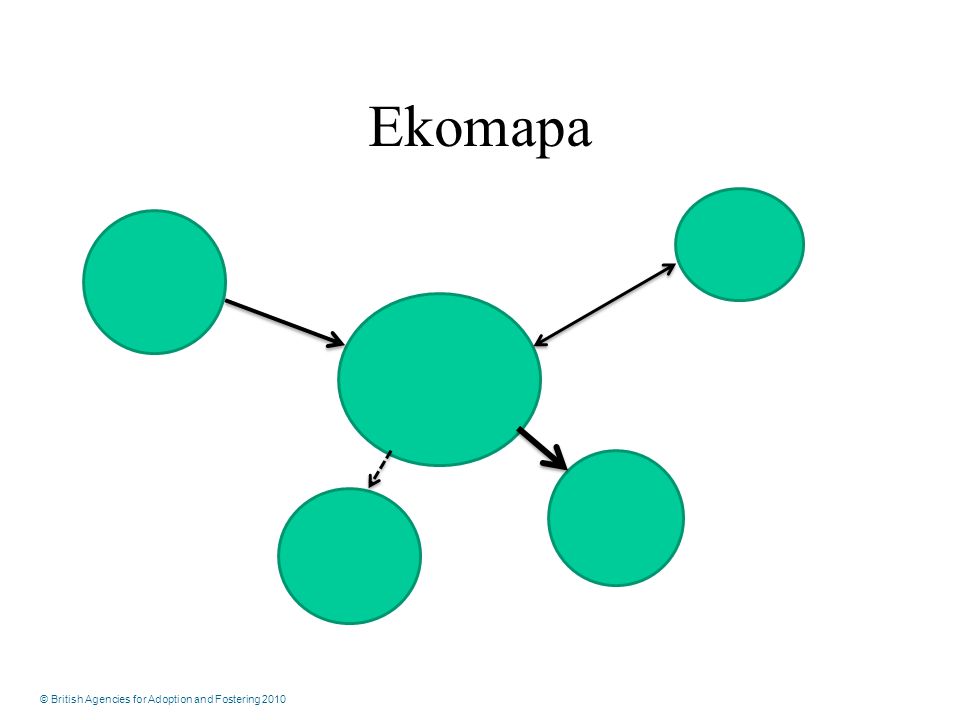 